                                                                                                                                                                                                    Gateway is an established charitable organisation which provides Outreach Care Support and Supported Accommodations across Highland communities.  We currently have the following exciting career opportunities. 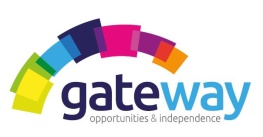 FULL TIME SUPPORT WORKER – INVERGORDON (38 hours per week, Mon- Fri 9am 5pm)We are looking to recruit a Support Worker to join our team in one of our residential units and Outreach Housing Support. The unit provides 3 self-contained flats for vulnerable individuals. All Service Users in the unit receive Housing Support tailored to suit their specific requirements and support them into their own tenancy’s. Our Outreach Housing Support is aimed at preventing people from becoming homeless. This includes people who are in crisis, who are behind in paying their rent, require help with basic living needs and immediate support to move forward. All Housing Support is person centred and tailored to your specific needs by our experienced key workers.This is an exciting and challenging opportunity where you will be making a real difference to people’s lives, whilst building strong relationships. We are looking for individuals who reflect our Core Values that underpin and form the foundation on which we perform our work:  A ‘people person' who can build positive relationships with others– based on mutual respect and understanding, regardless of age, background, or support needs.  Reliable, dedicated, and able to meet the physical demands of the job.  Enthusiastic to promote our service user’s independence, choice, dignity, and respect by delivering the very highest standards of care.  Applicants for these positions will preferably have experience in the field of providing support and an SVQ qualification in Health and Social Care or equivalent or be prepared to work towards the necessary qualifications.  All posts require you to be a member of the Protecting Vulnerable Groups (PVG) Scheme and undertake the necessary vetting checks. Gateway has an extensive programme of professional development and an ongoing training programme that all staff have the opportunity to benefit from. Gateway implements an equal opportunity policy to promote diversity.  Experience:  Support Environment: 1 year (Preferred)  SVQ Level 2 Health & Social Care (Preferred)  Location:  Invergordon
Driving Licence – Preferred but not essential. 
Rate of Pay - between £10.00 and £10.50, depending on qualifications and experience. For an Application Pack and further details, please contact Mrs Joanna Kennedy, Business Administrator joanna.kennedy@homelesstrust.org.uk or Mrs Rebekah Brown, Administrator rebekah.brown@homelesstrust.org.uk ,  Tel No: 01463 718693.  